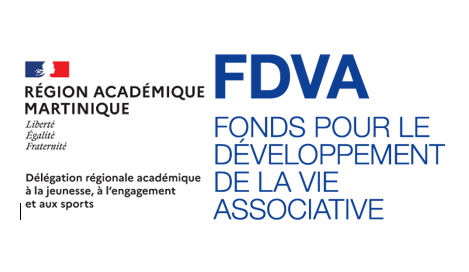 Nom de l’association : Numéro de SIREN ou RNA :  TABLEAU RECAPITULATIF DES DEMANDES DE FORMATION AU TITRE DU FDVA FORMATION DES BENEVOLES –MARTINIQUE-CAMPAGNE 2024 TABLEAU RECAPITULATIF DES DEMANDES DE FORMATION AU TITRE DU FDVA FORMATION DES BENEVOLES –MARTINIQUE-CAMPAGNE 2024 TABLEAU RECAPITULATIF DES DEMANDES DE FORMATION AU TITRE DU FDVA FORMATION DES BENEVOLES –MARTINIQUE-CAMPAGNE 2024 TABLEAU RECAPITULATIF DES DEMANDES DE FORMATION AU TITRE DU FDVA FORMATION DES BENEVOLES –MARTINIQUE-CAMPAGNE 2024 TABLEAU RECAPITULATIF DES DEMANDES DE FORMATION AU TITRE DU FDVA FORMATION DES BENEVOLES –MARTINIQUE-CAMPAGNE 2024 TABLEAU RECAPITULATIF DES DEMANDES DE FORMATION AU TITRE DU FDVA FORMATION DES BENEVOLES –MARTINIQUE-CAMPAGNE 2024 TABLEAU RECAPITULATIF DES DEMANDES DE FORMATION AU TITRE DU FDVA FORMATION DES BENEVOLES –MARTINIQUE-CAMPAGNE 2024 TABLEAU RECAPITULATIF DES DEMANDES DE FORMATION AU TITRE DU FDVA FORMATION DES BENEVOLES –MARTINIQUE-CAMPAGNE 2024 TABLEAU RECAPITULATIF DES DEMANDES DE FORMATION AU TITRE DU FDVA FORMATION DES BENEVOLES –MARTINIQUE-CAMPAGNE 2024 TABLEAU RECAPITULATIF DES DEMANDES DE FORMATION AU TITRE DU FDVA FORMATION DES BENEVOLES –MARTINIQUE-CAMPAGNE 2024 TABLEAU RECAPITULATIF DES DEMANDES DE FORMATION AU TITRE DU FDVA FORMATION DES BENEVOLES –MARTINIQUE-CAMPAGNE 2024 TABLEAU RECAPITULATIF DES DEMANDES DE FORMATION AU TITRE DU FDVA FORMATION DES BENEVOLES –MARTINIQUE-CAMPAGNE 2024 TABLEAU RECAPITULATIF DES DEMANDES DE FORMATION AU TITRE DU FDVA FORMATION DES BENEVOLES –MARTINIQUE-CAMPAGNE 2024 TABLEAU RECAPITULATIF DES DEMANDES DE FORMATION AU TITRE DU FDVA FORMATION DES BENEVOLES –MARTINIQUE-CAMPAGNE 2024 TABLEAU RECAPITULATIF DES DEMANDES DE FORMATION AU TITRE DU FDVA FORMATION DES BENEVOLES –MARTINIQUE-CAMPAGNE 2024INTITULE DE LA FORMATION (concis et explicite)N° d’ordre de priorité1ère demande  (1) ou renouvellement (R)TYPOLOGIE DES FORMATIONS Spécifique (S) ou Technique (T) NIVEAU initiation (I) ou approfondissement (A)Nombre SESSIONSLIEUPrésentiel (P)Ou Distanciel (D)DATEDUREES en heures ou en joursDUREES en heures ou en joursNBRE TOTAL de BENEVOLES à formerNBRE TOTAL de BENEVOLES à formerMONTANTS DEMANDES= (durée totale X montant subvention)MONTANTS DEMANDES= (durée totale X montant subvention)INTITULE DE LA FORMATION (concis et explicite)N° d’ordre de priorité1ère demande  (1) ou renouvellement (R)TYPOLOGIE DES FORMATIONS Spécifique (S) ou Technique (T) NIVEAU initiation (I) ou approfondissement (A)Nombre SESSIONSLIEUPrésentiel (P)Ou Distanciel (D)DATEPar SessionTotalPar SessionTotalMONTANTS DEMANDES= (durée totale X montant subvention)MONTANTS DEMANDES= (durée totale X montant subvention) EX : Formation à la communication1 1T I(entre ½ et 2 jours)2 jours pour l’exemple2 1ere session : 
SaintAnne2ème session : Saint PierrePMaiJuinEn jours 2Jours par session4 (2 jours X 2 sessions)13 bénévoles par session26 (13 x 2 sessions)2 sessions de 2 jours 700 € plafond 4x700 = 2800 €2 sessions de 2 jours 700 € plafond 4x700 = 2800 €EX : Ecoute bienveillante pour l’accueil des bénéficiaires2 RS A(entre ½ et 5 jours)3 jours pour l’exemple1 néantDMars3 jours3 1010 3x700 = 2100 € 3x700 = 2100 €TOTALTOTALTOTALTOTALTOTALTOTALTOTALTOTALTOTALTOTALTOTALTOTAL3900 €3900 €Attention :  non rempli ou mal rempli, le traitement du dossier de subvention ne sera pas assuré. Merci d’être très attentif à son utilisation !Spécifique : tournée vers le projet associatif, en lien avec l’objet de l’association et ses activités propres.Technique : liée à l’activité ou au fonctionnement de l’association (l’organisation, l’administration, la gestion de l’association…) et a priori transposable dans d’autres associations et le cas échéant mutualisable.Initiation : bases de la pratique du bénévole dans le domaine visé par la formation : entre ½ journée et 2 jours maximumApprofondissement : actualisation de savoirs ou étude permettant de réfléchir et d’élargir sa connaissance du domaine. Le bénévole disposant alors d’une expérience préalable du domaine : entre ½ journée et 5 jours maximum.Session : Une action de formation peut prévoir plusieurs sessions identiques. On entend par "session identique", un même programme de formation reproduit dans des lieux ou à des dates différents et s’adressant à des bénévoles différents. Dans ce cas le faire apparaître clairement dans la demande.Attention :  non rempli ou mal rempli, le traitement du dossier de subvention ne sera pas assuré. Merci d’être très attentif à son utilisation !Spécifique : tournée vers le projet associatif, en lien avec l’objet de l’association et ses activités propres.Technique : liée à l’activité ou au fonctionnement de l’association (l’organisation, l’administration, la gestion de l’association…) et a priori transposable dans d’autres associations et le cas échéant mutualisable.Initiation : bases de la pratique du bénévole dans le domaine visé par la formation : entre ½ journée et 2 jours maximumApprofondissement : actualisation de savoirs ou étude permettant de réfléchir et d’élargir sa connaissance du domaine. Le bénévole disposant alors d’une expérience préalable du domaine : entre ½ journée et 5 jours maximum.Session : Une action de formation peut prévoir plusieurs sessions identiques. On entend par "session identique", un même programme de formation reproduit dans des lieux ou à des dates différents et s’adressant à des bénévoles différents. Dans ce cas le faire apparaître clairement dans la demande.Attention :  non rempli ou mal rempli, le traitement du dossier de subvention ne sera pas assuré. Merci d’être très attentif à son utilisation !Spécifique : tournée vers le projet associatif, en lien avec l’objet de l’association et ses activités propres.Technique : liée à l’activité ou au fonctionnement de l’association (l’organisation, l’administration, la gestion de l’association…) et a priori transposable dans d’autres associations et le cas échéant mutualisable.Initiation : bases de la pratique du bénévole dans le domaine visé par la formation : entre ½ journée et 2 jours maximumApprofondissement : actualisation de savoirs ou étude permettant de réfléchir et d’élargir sa connaissance du domaine. Le bénévole disposant alors d’une expérience préalable du domaine : entre ½ journée et 5 jours maximum.Session : Une action de formation peut prévoir plusieurs sessions identiques. On entend par "session identique", un même programme de formation reproduit dans des lieux ou à des dates différents et s’adressant à des bénévoles différents. Dans ce cas le faire apparaître clairement dans la demande.Attention :  non rempli ou mal rempli, le traitement du dossier de subvention ne sera pas assuré. Merci d’être très attentif à son utilisation !Spécifique : tournée vers le projet associatif, en lien avec l’objet de l’association et ses activités propres.Technique : liée à l’activité ou au fonctionnement de l’association (l’organisation, l’administration, la gestion de l’association…) et a priori transposable dans d’autres associations et le cas échéant mutualisable.Initiation : bases de la pratique du bénévole dans le domaine visé par la formation : entre ½ journée et 2 jours maximumApprofondissement : actualisation de savoirs ou étude permettant de réfléchir et d’élargir sa connaissance du domaine. Le bénévole disposant alors d’une expérience préalable du domaine : entre ½ journée et 5 jours maximum.Session : Une action de formation peut prévoir plusieurs sessions identiques. On entend par "session identique", un même programme de formation reproduit dans des lieux ou à des dates différents et s’adressant à des bénévoles différents. Dans ce cas le faire apparaître clairement dans la demande.Attention :  non rempli ou mal rempli, le traitement du dossier de subvention ne sera pas assuré. Merci d’être très attentif à son utilisation !Spécifique : tournée vers le projet associatif, en lien avec l’objet de l’association et ses activités propres.Technique : liée à l’activité ou au fonctionnement de l’association (l’organisation, l’administration, la gestion de l’association…) et a priori transposable dans d’autres associations et le cas échéant mutualisable.Initiation : bases de la pratique du bénévole dans le domaine visé par la formation : entre ½ journée et 2 jours maximumApprofondissement : actualisation de savoirs ou étude permettant de réfléchir et d’élargir sa connaissance du domaine. Le bénévole disposant alors d’une expérience préalable du domaine : entre ½ journée et 5 jours maximum.Session : Une action de formation peut prévoir plusieurs sessions identiques. On entend par "session identique", un même programme de formation reproduit dans des lieux ou à des dates différents et s’adressant à des bénévoles différents. Dans ce cas le faire apparaître clairement dans la demande.Attention :  non rempli ou mal rempli, le traitement du dossier de subvention ne sera pas assuré. Merci d’être très attentif à son utilisation !Spécifique : tournée vers le projet associatif, en lien avec l’objet de l’association et ses activités propres.Technique : liée à l’activité ou au fonctionnement de l’association (l’organisation, l’administration, la gestion de l’association…) et a priori transposable dans d’autres associations et le cas échéant mutualisable.Initiation : bases de la pratique du bénévole dans le domaine visé par la formation : entre ½ journée et 2 jours maximumApprofondissement : actualisation de savoirs ou étude permettant de réfléchir et d’élargir sa connaissance du domaine. Le bénévole disposant alors d’une expérience préalable du domaine : entre ½ journée et 5 jours maximum.Session : Une action de formation peut prévoir plusieurs sessions identiques. On entend par "session identique", un même programme de formation reproduit dans des lieux ou à des dates différents et s’adressant à des bénévoles différents. Dans ce cas le faire apparaître clairement dans la demande.Attention :  non rempli ou mal rempli, le traitement du dossier de subvention ne sera pas assuré. Merci d’être très attentif à son utilisation !Spécifique : tournée vers le projet associatif, en lien avec l’objet de l’association et ses activités propres.Technique : liée à l’activité ou au fonctionnement de l’association (l’organisation, l’administration, la gestion de l’association…) et a priori transposable dans d’autres associations et le cas échéant mutualisable.Initiation : bases de la pratique du bénévole dans le domaine visé par la formation : entre ½ journée et 2 jours maximumApprofondissement : actualisation de savoirs ou étude permettant de réfléchir et d’élargir sa connaissance du domaine. Le bénévole disposant alors d’une expérience préalable du domaine : entre ½ journée et 5 jours maximum.Session : Une action de formation peut prévoir plusieurs sessions identiques. On entend par "session identique", un même programme de formation reproduit dans des lieux ou à des dates différents et s’adressant à des bénévoles différents. Dans ce cas le faire apparaître clairement dans la demande.Attention :  non rempli ou mal rempli, le traitement du dossier de subvention ne sera pas assuré. Merci d’être très attentif à son utilisation !Spécifique : tournée vers le projet associatif, en lien avec l’objet de l’association et ses activités propres.Technique : liée à l’activité ou au fonctionnement de l’association (l’organisation, l’administration, la gestion de l’association…) et a priori transposable dans d’autres associations et le cas échéant mutualisable.Initiation : bases de la pratique du bénévole dans le domaine visé par la formation : entre ½ journée et 2 jours maximumApprofondissement : actualisation de savoirs ou étude permettant de réfléchir et d’élargir sa connaissance du domaine. Le bénévole disposant alors d’une expérience préalable du domaine : entre ½ journée et 5 jours maximum.Session : Une action de formation peut prévoir plusieurs sessions identiques. On entend par "session identique", un même programme de formation reproduit dans des lieux ou à des dates différents et s’adressant à des bénévoles différents. Dans ce cas le faire apparaître clairement dans la demande.Attention :  non rempli ou mal rempli, le traitement du dossier de subvention ne sera pas assuré. Merci d’être très attentif à son utilisation !Spécifique : tournée vers le projet associatif, en lien avec l’objet de l’association et ses activités propres.Technique : liée à l’activité ou au fonctionnement de l’association (l’organisation, l’administration, la gestion de l’association…) et a priori transposable dans d’autres associations et le cas échéant mutualisable.Initiation : bases de la pratique du bénévole dans le domaine visé par la formation : entre ½ journée et 2 jours maximumApprofondissement : actualisation de savoirs ou étude permettant de réfléchir et d’élargir sa connaissance du domaine. Le bénévole disposant alors d’une expérience préalable du domaine : entre ½ journée et 5 jours maximum.Session : Une action de formation peut prévoir plusieurs sessions identiques. On entend par "session identique", un même programme de formation reproduit dans des lieux ou à des dates différents et s’adressant à des bénévoles différents. Dans ce cas le faire apparaître clairement dans la demande.Attention :  non rempli ou mal rempli, le traitement du dossier de subvention ne sera pas assuré. Merci d’être très attentif à son utilisation !Spécifique : tournée vers le projet associatif, en lien avec l’objet de l’association et ses activités propres.Technique : liée à l’activité ou au fonctionnement de l’association (l’organisation, l’administration, la gestion de l’association…) et a priori transposable dans d’autres associations et le cas échéant mutualisable.Initiation : bases de la pratique du bénévole dans le domaine visé par la formation : entre ½ journée et 2 jours maximumApprofondissement : actualisation de savoirs ou étude permettant de réfléchir et d’élargir sa connaissance du domaine. Le bénévole disposant alors d’une expérience préalable du domaine : entre ½ journée et 5 jours maximum.Session : Une action de formation peut prévoir plusieurs sessions identiques. On entend par "session identique", un même programme de formation reproduit dans des lieux ou à des dates différents et s’adressant à des bénévoles différents. Dans ce cas le faire apparaître clairement dans la demande.Attention :  non rempli ou mal rempli, le traitement du dossier de subvention ne sera pas assuré. Merci d’être très attentif à son utilisation !Spécifique : tournée vers le projet associatif, en lien avec l’objet de l’association et ses activités propres.Technique : liée à l’activité ou au fonctionnement de l’association (l’organisation, l’administration, la gestion de l’association…) et a priori transposable dans d’autres associations et le cas échéant mutualisable.Initiation : bases de la pratique du bénévole dans le domaine visé par la formation : entre ½ journée et 2 jours maximumApprofondissement : actualisation de savoirs ou étude permettant de réfléchir et d’élargir sa connaissance du domaine. Le bénévole disposant alors d’une expérience préalable du domaine : entre ½ journée et 5 jours maximum.Session : Une action de formation peut prévoir plusieurs sessions identiques. On entend par "session identique", un même programme de formation reproduit dans des lieux ou à des dates différents et s’adressant à des bénévoles différents. Dans ce cas le faire apparaître clairement dans la demande.Attention :  non rempli ou mal rempli, le traitement du dossier de subvention ne sera pas assuré. Merci d’être très attentif à son utilisation !Spécifique : tournée vers le projet associatif, en lien avec l’objet de l’association et ses activités propres.Technique : liée à l’activité ou au fonctionnement de l’association (l’organisation, l’administration, la gestion de l’association…) et a priori transposable dans d’autres associations et le cas échéant mutualisable.Initiation : bases de la pratique du bénévole dans le domaine visé par la formation : entre ½ journée et 2 jours maximumApprofondissement : actualisation de savoirs ou étude permettant de réfléchir et d’élargir sa connaissance du domaine. Le bénévole disposant alors d’une expérience préalable du domaine : entre ½ journée et 5 jours maximum.Session : Une action de formation peut prévoir plusieurs sessions identiques. On entend par "session identique", un même programme de formation reproduit dans des lieux ou à des dates différents et s’adressant à des bénévoles différents. Dans ce cas le faire apparaître clairement dans la demande.Attention :  non rempli ou mal rempli, le traitement du dossier de subvention ne sera pas assuré. Merci d’être très attentif à son utilisation !Spécifique : tournée vers le projet associatif, en lien avec l’objet de l’association et ses activités propres.Technique : liée à l’activité ou au fonctionnement de l’association (l’organisation, l’administration, la gestion de l’association…) et a priori transposable dans d’autres associations et le cas échéant mutualisable.Initiation : bases de la pratique du bénévole dans le domaine visé par la formation : entre ½ journée et 2 jours maximumApprofondissement : actualisation de savoirs ou étude permettant de réfléchir et d’élargir sa connaissance du domaine. Le bénévole disposant alors d’une expérience préalable du domaine : entre ½ journée et 5 jours maximum.Session : Une action de formation peut prévoir plusieurs sessions identiques. On entend par "session identique", un même programme de formation reproduit dans des lieux ou à des dates différents et s’adressant à des bénévoles différents. Dans ce cas le faire apparaître clairement dans la demande.Attention :  non rempli ou mal rempli, le traitement du dossier de subvention ne sera pas assuré. Merci d’être très attentif à son utilisation !Spécifique : tournée vers le projet associatif, en lien avec l’objet de l’association et ses activités propres.Technique : liée à l’activité ou au fonctionnement de l’association (l’organisation, l’administration, la gestion de l’association…) et a priori transposable dans d’autres associations et le cas échéant mutualisable.Initiation : bases de la pratique du bénévole dans le domaine visé par la formation : entre ½ journée et 2 jours maximumApprofondissement : actualisation de savoirs ou étude permettant de réfléchir et d’élargir sa connaissance du domaine. Le bénévole disposant alors d’une expérience préalable du domaine : entre ½ journée et 5 jours maximum.Session : Une action de formation peut prévoir plusieurs sessions identiques. On entend par "session identique", un même programme de formation reproduit dans des lieux ou à des dates différents et s’adressant à des bénévoles différents. Dans ce cas le faire apparaître clairement dans la demande.